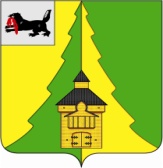 Российская Федерация	Иркутская область	Нижнеилимский муниципальный район	АДМИНИСТРАЦИЯ			ПОСТАНОВЛЕНИЕОт 03.12.2020г. № 1117г. Железногорск-Илимский«О проведении районного конкурса
«Почётная семья -2021 года», посвященного 95-летию Нижнеилимского района».В целях  повышения социального статуса семьи, укрепления роли семьи в обществе, поддержания материнства и отцовства, сохранения семейных ценностей, возрождения лучших семейных,  национальных традиций в рамках  реализации муниципальной программы «Реализация полномочий  в области социальной политики  на 2018-2023  годы» подпрограммы  «Социальное  обеспечение», в соответствии со ст. 4 Федерального закона от 06.10.2003г. № 131-ФЗ «Об общих принципах органов местного самоуправления в Российской Федерации»,  руководствуясь статьей 47 Устава Нижнеилимского муниципального района, администрация Нижнеилимского муниципального района:ПОСТАНОВЛЯЕТ:1. Провести  районный  конкурс «Почетная семья -2021 года», посвященного 95-летию Нижнеилимского района».2. Утвердить Положение о районном конкурсе «Почётная семья Нижнеилимского района 2021 года», посвященного 95-летию Нижнеилимского района»  (приложение № 1).3. Утвердить состав оргкомитета по проведению районного конкурса «Почётная семья - 2021 года», посвященного 95-летию Нижнеилимского района»  (приложение № 2).4. Утвердить форму заявки на участие в районном конкурсе «Почетная семья - 2021 года», посвященного 95-летию Нижнеилимского района»  (приложение 3).5. Оргкомитету обеспечить проведение районного конкурса «Почётная семья - 2021 года»,  посвященного 95-летию Нижнеилимского района»  в установленном порядке.6. Рекомендовать главам городских и сельских поселений района, организовать работу по подготовке и доставке семей для участия в районном конкурсе «Почётная семья - 2021 года», посвященного 95-летию Нижнеилимского района».7. Департаменту образования администрации Нижнеилимского муниципального района оказать содействие  в проведении районного  конкурса «Почётная семья - 2021 года», посвященного 95-летию Нижнеилимского района».8. Отделу по культуре, спорту и делам молодёжи администрации Нижнеилимского муниципального района оказать содействие в подготовке  и проведении районного  конкурса «Почётная семья -2021 года», посвященного 95-летию Нижнеилимского района».9. Настоящее постановление опубликовать в периодическом печатном издании «Вестник Думы и администрации Нижнеилимского муниципального района» и разместить на официальном  сайте МО «Нижнеилимский район».10. Контроль за исполнением настоящего постановления возложить на заместителя мэра района по социальной политике Т.К.Пирогову.Мэр района                                                           М.С.РомановРассылка: в дело -2, членам оргкомитета, пресс-служба администрации района, главам ГП и СП.Д.В.Невзорова3-02-06 Приложение № 1
                                                               к постановлению администрации Нижнеилимского муниципального района
                                                                                      №1117 от 03.12.2020г.ПОЛОЖЕНИЕО ПОРЯДКЕ И УСЛОВИЯХ ПРОВЕДЕНИЯ ЕЖЕГОДНОГО РАЙОННОГО КОНКУРСА «ПОЧЕТНАЯ СЕМЬЯ-2021», посвященного 95-летию Нижнеилимского района»  ГЛАВА 1. ОБЩИЕ ПОЛОЖЕНИЯ1. Настоящее Положение устанавливает порядок и условия проведения ежегодного районного конкурса «Почетная семья-2021», посвященного 95-летию Нижнеилимского района»  (далее - конкурс).2. Целью проведения конкурса является укрепление роли семьи, родителей, пропаганда и повышение общественного престижа семейного образа жизни, ответственного родительства, возрождение семейных, национальных традиций.3. Организация, проведение, подведение итогов и награждение победителей конкурса осуществляется администрацией Нижнеилимского муниципального района, при взаимодействии с общественными организациями Нижнеилимского района. 4. Районный конкурс «Почётная семья - 2021 года», посвященного 95-летию Нижнеилимского района» проводится 25 апреля 2021 года в г. Железногорск-Илимский, в 11-00 часов в МБУК РДК «Горняк».ГЛАВА 2. УЧАСТНИКИ КОНКУРСАВ конкурсе могут принимать участие:1. семьи, проживающие на территории Нижнеилимского района, имеющие постоянную регистрацию по месту жительства или временную регистрацию по месту пребывания;2. семьи, в которых соблюдаются национальные и семейные традиции, создаются наиболее благоприятные условия для гармоничного умственного, нравственного и физического развития детей, охраны их здоровья, привлечения детей к общественно полезному труду; семьи, содействующие повышению статуса женщины-матери, мужчины-отца, применяющие педагогические инновации (новшества) при воспитании детей;3. в районном конкурсе принимают участие семья, в которой супруги состоят в зарегистрированном браке, имеющие 2-х и более несовершеннолетних детей и приемные семьи,  проживающие на территории Нижнеилимского района;4. в районном конкурсе принимают участие  дети в возрасте от  3-х лет до 18 лет. ГЛАВА 3. ПОРЯДОК ПРОВЕДЕНИЯ КОНКУРСАКонкурс проводится по этапам:1. Конкурс «Визитная карточка семьи» на тему: «История нашей  семьи -  история нашей  любви» (не более 5-7 минут). Конкурс - домашнее задание. Представление семьи в творческой и наглядной форме, возможно с использованием мультимедийной аппаратуры. Любовь и взаимоуважение, здоровые жизненные ценности, знание  родителями и детьми семейных традиций; истории поколений семьи, роль этих знаний в жизни семьи. Обязательно наличие  герба (эмблемы), семейного древа.2. Конкурс - квест «Семейные приключения!» (Время прохождения всех этапов в течение 30 минут - 1 часа в зависимости от количества семей). Участвуют все члены семьи дружной командой, последовательное прохождение этапов – задания в квесте (количество участников команды –играет роль). Спортивная одежда и обувь для каждого участника обязательна.3. Конкурс – художественная  самодеятельность «Делу время- потехе час» (номер художественной самодеятельности).4. Выставка - кулинарные изделия «Не красна изба углами, а красна пирогами» (пироги и хлебобулочные изделия).ГЛАВА 4. УСЛОВИЯ ПРОВЕДЕНИЯ КОНКУРСАЗаявки на участие (приложение № 3) принимаются до 10 апреля 2021года, по  адресу: 665653 Иркутская область, Нижнеилимский район, г. Железногорск-Илимский, 8 квартал, 20 дом,  администрация Нижнеилимского муниципального  района, отдел по культуре, спорту и делам молодёжи администрации Нижнеилимского муниципального района, тел. 3-12-59, кабинет  № 312, E-mail: okcdm@mail.ru  (Ахахлина Татьяна Михайловна, Межова Ольга Петровна). В районном конкурсе принимают участие в возрасте старше  3-х лет до 18 лет и приемные семьи,  проживающие на территории Нижнеилимского района;ГЛАВА 5. КРИТЕРИИ ОЦЕНОКПобедители конкурса определяются членами жюри по критериям:1. знание истории семьи, система воспитания детей в семье, участие в общественной деятельности, наличие совместных интересов в семье;2. сохранение традиций национальной культуры, обычаи семьи, история своего рода;3. оформительские критерии представленных конкурсных материалов;4. структурная целостность представленных материалов, качество видео и фотоматериалов;Члены жюри выставляют оценку по пятибалльной шкале за каждую конкурсную работу, выполнение конкурсного испытания. Затем оценки суммируются. Победителем признается семья, которая набрала наибольшее количество баллов.Решение жюри оформляется протоколом.Глава 6. ФИНАНСИРОВАНИЕ КОНКУРСА     Финансирование мероприятий, связанных с организацией и проведением районного конкурса «Почётная семья - 2021», посвященного 95-летию Нижнеилимского района», осуществляется за счет средств районного бюджета, предусмотренных муниципальной программой «Реализация полномочий в области социальной политики на 2018-2023 годы» подпрограммы «Социальное обеспечение» администрации Нижнеилимского муниципального района и спонсорских средств.Глава 7. НАГРАЖДЕНИЕ ПОБЕДИТЕЛЕЙИ УЧАСТНИКОВ КОНКУРСА 7.1. Решения жюри принимаются большинством голосов,  оформляется протоколом и подписывается председателем организационного комитета.7.2. Победители Конкурса награждаются  дипломами 1,2,3 степени и памятными подарками. Участники награждаются поощрительными призами.7.3. Все участники конкурса награждаются  дипломами мэра Нижнеилимского муниципального района.                   Мэр района                                                  М.С.РомановД.В.Невзорова30206                                                                                                      Приложение № 2
                                                                          к постановлению администрации                                                           Нижнеилимского муниципального района                                                                                            №1117 от 03.12.2020г.СОСТАВ ОРГКОМИТЕТА
по проведению районного конкурса «Почётная семья -2021», посвященного 95-летию Нижнеилимского района».1. Пирогова Татьяна Константиновна – заместитель мэра района по социальной политике, председатель организационного комитета;2. Невзорова Дарина Владимировна – главный специалист отдела организационной работы и социальной политики администрации района, секретарь организационного комитета;  Члены оргкомитета:3. Чеснокова Алена Григорьевна- начальник отдела организационной работы и социальной политики;4. Югова Марина Викторовна – начальник отдела по Нижнеилимскому району службы  ЗАГС Иркутской области (по согласованию);5. Кондакова Ольга Ивановна – специалист Департамента образования администрации Нижнеилимского муниципального района;6. Татаринцева Татьяна Ярославовна – начальник опеки и попечительства граждан по Нижнеилимскому району межрайонного Управления Министерства социального развития, опеки и попечительства Иркутской области № 7 (по согласованию);7.  Артюшенко Марина Алексеевна - председатель районного Женского Совета    (по согласованию);8. Ильина Екатерина Петровна – начальник отдела по культуре, спорту и делам молодёжи администрации Нижнеилимского муниципального района;9. Сахарова Людмила Александровна – директор МБУК РДК «Горняк» (по согласованию);  10. Ступина Ирина Григорьевна – пресс-служба администрации района.Мэр района                                                      М.С.Романов                                                                                                        Приложение № 3
                                                                            к постановлению администрации 
                                                             Нижнеилимского муниципального района
                                                                                              №1117 от 03.12.2020г.ЗАЯВКА
на участие в районном конкурсе «Почётная семья -2021», посвященного 95-летию Нижнеилимского района».Ф.И.О.  и дата рождения (законных представителей, каждого ребенка) ________________________________________________________________________________________________________________________________________________________________________________________________________________________________________________________________________________________________________Ф.И.О. и дата рождения детей ______________________________________________________________________________________________________________________________________________________________________________________________________________________________________________________________________________________________________________________________________________________________________________________________________________________________________________________________________________________________________________________________________Адрес места жительства, контактный телефон (указать обязательно) ________________________________________________________________________________________________________________________________________________________________________________________________________________________________________________________________________________________________________Время прибытия семьи на конкурс (указать обязательно) __________________________________________________________________________Время убытия семьи на конкурс (указать обязательно) __________________________________________________________________________Заявки на участие принимаются до 10 апреля 2021года, по  адресу: 665653 Иркутская область, Нижнеилимский район, г. Железногорск-Илимский, 8 квартал, 20 дом,  администрация Нижнеилимского муниципального  района, отдел по культуре, спорту и делам молодёжи администрации Нижнеилимского муниципального района, тел. 3-12-59, кабинет  № 312, E-mail: okcdm@mail.ru  (Ахахлина Татьяна Михайловна, Межова Ольга Петровна).